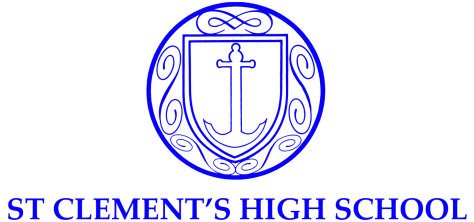 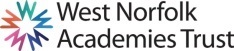 JOB DESCRIPTIONPurpose of the Job The professional leadership and management of a subject to secure high quality teaching, effective use of resources, and improved standards of learning and achievement for all students.Key ResponsibilitiesLeadershipTeaching and LearningLeading and Managing StaffWider Professional EffectivenessMain Duties and ResponsibilitiesLEADERSHIPEstablish clear expectations and constructive working relationships among staff including, through team working and mutual support; devolving responsibilities and delegating tasks, appropriate evaluating practice, and developing an acceptance of accountability.Have knowledge and understanding of the school’s aims, priorities, targets and action plans.Analyse and Interpret relevant national, local and school data, research and inspection evidence to inform policies, practices, expectations, targets and teaching methods.Write an annual departmental development plan, which is informed by data analysis and the School Improvement Plan.Manage issues of student behaviour to ensure effective learning.Support the overall ethos of the school as a child-centred, well ordered community.TEACHING AND LEARNINGAim to be an outstanding classroom teacher, seeking to improve the quality of teaching and learning.To have knowledge and understanding of the characteristics of high quality teaching and the main strategies for improving and sustaining high standards of teaching, learning and achievement for all students. Ensure curriculum coverage, continuity and progression in the subject for all students, including those of high ability and those with special educational or linguistic needs. Establish, monitor and adapt schemes of work in line with curriculum changes and DfES requirements. Ensure the planning, delivery and assessment of students is consistent, monitored and evaluated through clear policies and practices and use of this information to recognise achievement and to assist students in setting targets for further improvement. Monitoring the setting and marking of homework.Establish clear targets for students’ achievement, and evaluate progress and achievement by all students, including those with special educational needs.Use data effectively to identify students who are underachieving and, where necessary, create and implement effective plans of action to support those students.To set targets for each publicly examined group on the basis of available data.Ensure effective development of students’ individual and collaborative study skills necessary for them to become increasingly independent when out of school. Evaluate the teaching of the subject in the school, use this analysis to identify effective practice and areas for improvement and take action to improve further the quality of teaching.Support the school’s behaviour policy. Ensure effective communication systems within the department, making use of ICT where possible.LEADING AND MANAGING STAFFSupport staff to identify areas for improvement and offer advice on appropriate Inset. Ensure that the sharing of good practice regarding teaching and learning is high on the department’s agenda.To ensure all staff within the department are observed, proportionate to need, but not exceeding 3 times per year.Ensure all staff are given constructive feedback, including strengths and areas for development, following lesson observations. Appraise staff as required by the school policy on Performance Management and use the process to develop the personal and professional effectiveness of the teacher. To develop effective skills of communication so all staff within the department feel they have a significant role to play. Ensure the effective management and leadership of TAs assigned to the department.Work with the SENCO and any other staff with Special Educational Needs expertise, to ensure appropriate targets are set and work is well matched to students’ needs. Ensuring the staff at key points of transition (new staff, NQT, Threshold, GTP) are supported and coached in relation to the standards.Ensure accurate exam entries are made.To lead, plan and record departmental meetings, informing senior managers of key plans and successes.WIDER PROFESSIONAL EFFECTIVENESSMake an active contribution to the policies and aspirations of the school, including those in relation to behaviour, discipline, bullying and racial harassment. To aim for ‘best practice’ regarding resources within the department by establishing staff and resource needs and allocating available resources with maximum efficiency to meet the objectives of the school and subject plans. Maintain existing resources and explore opportunities to develop or incorporate new resources from the wide range of sources inside and outside the school.To ensure that all staff and students within the department comply with Health and Safety Policies at all times.To work with other Heads of Department and SLT to review and develop the school curriculum.Strive to develop and improve leadership skills.Establish a partnership with parents to involve them in their child’s learning of the subject, as well as providing information about curriculum, attainment, progress and targets. Prioritise and manage own time effectively, particularly in relation to balancing the demands made by teaching, subject management and involvement in school development.Develop and implement policies and practices, as appropriate, to ensure Governors are well informed about subject policies, plans and the success in meeting objectives and targets. To undertake any other duties that are commensurate with the grade and scope of the post as determined by the Headteacher.Job context and flexibilityThe duties and responsibilities listed in this job description provide a summary of the main aspects of the role.   This is not an exhaustive list and the post holder may be required to carry out other tasks, as deemed appropriate to the grade and nature of the post.This job description is current at the date indicated below but, in consultation with the post holder, it may be changed by the Headteacher to reflect or anticipate changes in the post commensurate with the grade or job title. Due to the routine of the school, the workload may not be evenly spread throughout the year.  Flexibility of hours, and a flexible attitude and willingness to assist others in the team, when required is necessary.The post holder will have a shared responsibility for the safeguarding of all children and young people. The post holder has an implicit duty to promote the welfare of all children and young people.The Trust is committed to safeguarding and promoting the welfare of children and young people and expects all staff and volunteers to share in this commitment. All staff will be subject to an enhanced DBS (Disclosure and Barring Service) check.PERSON SPECIFICATIONAppl = Application form		Int = Interview		Ref = ReferenceSchool/College:West Norfolk Academies TrustBased at St Clement’s High SchoolJob Title:Head of Department - GeographyGrade:MPS/UPS + TLR 2b (£4,444)Responsible to:Headteacher and Designated Line ManagerWorking With:Staff and StudentsParents/Carers/GuardiansCommunityOther Education ProvidersEssentialDesirableHow AssessedQualificationsQualificationsQualificationsQualificationsEducated to Degree levelApplQualified Teacher StatusApplEvidence of CPD linked to curriculum developmentApplExperienceExperienceExperienceExperienceA record of successful teaching at KS3 and KS4ApplExtensive teaching experienceApplExperience of developing the curriculumApplSubstantial and relevant leadership experienceIntExperience of effective management of student behaviourAppl/IntExperience at  leadership level in pastoralAppl/IntStaff management experienceApplExperience of organising school visitsApplSkills, Attributes and KnowledgeSkills, Attributes and KnowledgeSkills, Attributes and KnowledgeSkills, Attributes and KnowledgeSecure knowledge of subject areaApplKnowledge of how to develop AfL and monitor impactAppl/IntClear understanding of planning differentiation into the curriculumAppl/IntUnderstand of how to develop the use of ICT, numeracy and literacy across the curriculumAppl/IntAwareness of Safeguarding and Child Protection issuesIntGood understanding of whole school issuesIntAbility to hold others accountable by challenging poor performance and setting objectivesIntStrong understanding of the analysis and use of data to make improvements/inform planningAssessmentExcellent communication skills (written & verbal)Appl/IntPlanning, prioritising and managing workload in an environment of conflicting demandsIntSound knowledge of the National AgendaAppl/IntUnderstanding of how to implement and monitor subject developmentsAppl/IntEssentialDesirableHow AssessedPersonal QualitiesPersonal QualitiesPersonal QualitiesPersonal QualitiesStrong outgoing personalityInt/RefPassionate about achievementInt/RefStrong team leader/lead by example/ability to inspire othersInt/RefAbility  to build effective and positive working relationships with students, colleagues and parents/carersIntHighest standards of professional conductInt/RefOrganised and methodical approach to work/ability to prioritise and time manage effectivelyInt/RefEnthusiastic and committedIntCommitted to safeguarding and promoting the welfare of children and young peopleIntCommitted to personal learning and developmentIntAbility to use ICT packages and systemsApplAbility to manage Classroom Assistants effectivelyAppl/RefPositive approach to problem solvingRef